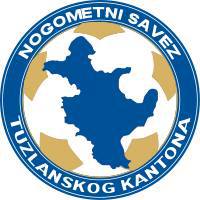 Tuzla, 27.01.2020.godineBroj: 271-01 / 20                 OPŠTINSKIM/GRADSKIM NOGOMETNIM SAVEZIMA                       Udruženja nogometnih instruktora i sudijaPREDMET:  Obavjest o polaganju teoretskog dijela ispita  kandidata za      sudije “pripravnike”-Obavještavamo Vas da će se polaganje teoretskog dijela ispita kandidata za zvanje  nogometnog sudije/suca PRIPRAVNIKA” održati u PETAK, 21.02.2020.godine, u prostorijama Nogometnog saveza TK-a u Tuzli, sa početkom u 16:00 sati. Polaganje če biti obavljeno u skladu sa čl.25, 26, 27 i 29 Pravilnika o sudijama i suđenju NS/FS BiH(februar/veljača 2017.godine),a sastojati će se iz dva dijela-pismeni i usmeni dio. Molimo Vas da nam dostavite spisak svojih kandidata, zajedno sa kopijama ličnih dokumenata sa slikom(lična karta, pasoš…)kao I CIPS-ove, u Savez najkasnije do dana polaganja ispita.  Zahtjev za polaganje ispita, uz obavezujuću izjavu, svaki kandidat će potpisati na licu mjesta, uz uplatu kotizacije za troškove održavanja ispita, u iznosu od  50,00 KM po kandidatu.Svi kandidati, koji pristupe ovom ispitu,  pozvani  su  na seminar sudija kantonalnih liga (FIFA fitnes test ili YO-YO test  i PNI-e) koji će biti održan 23.02.2020.(NEDJELJA).Sve dodatne informacije mogu se dobiti na telefon NS TK-a ili  kod sekretara Komisije za sudije i suđenje (061-886-101).      S  poštovanjem,                                                                        Komisija za sudije i suđenje NS TK-a